Сувенир для друга!Мы с ребятами очень часто что- то мастерим и дарим друг другу. И вот что сегодня мы с ними изготовили!Цветы в корзинкеДля работы нам необходимо:Бумага зеленого цвета;Ножницы;Степлер;Клей;Кисточки;Цветные салфеткиИтак, приступим к работе.Берем бумагу отрезаем полоску 8 сантиметров и сгибаем ее пополам. Теперь делаем ножницами надрезы с противоположной стороны сгиба.Теперь формируем круг из полоски и закрепляем степлером.Берем цветную салфетку вырезаем из нее круг чуть больше диаметра нашего круга из цветной бумаги и приклеиваем сверху нашего круга.Из цветных салфеток делаем цветы и приклеиваем их.И вот что у нас получилось!!!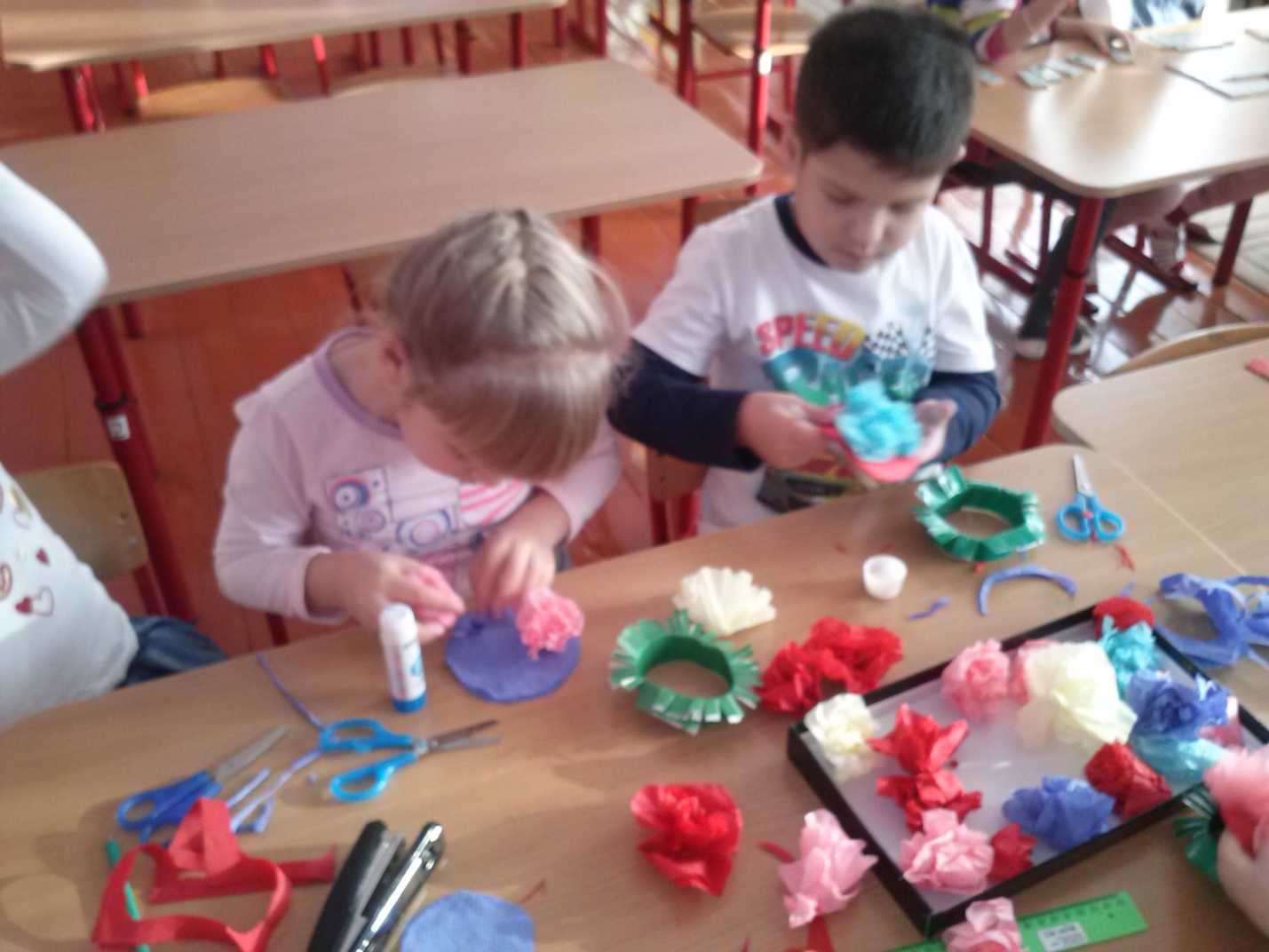 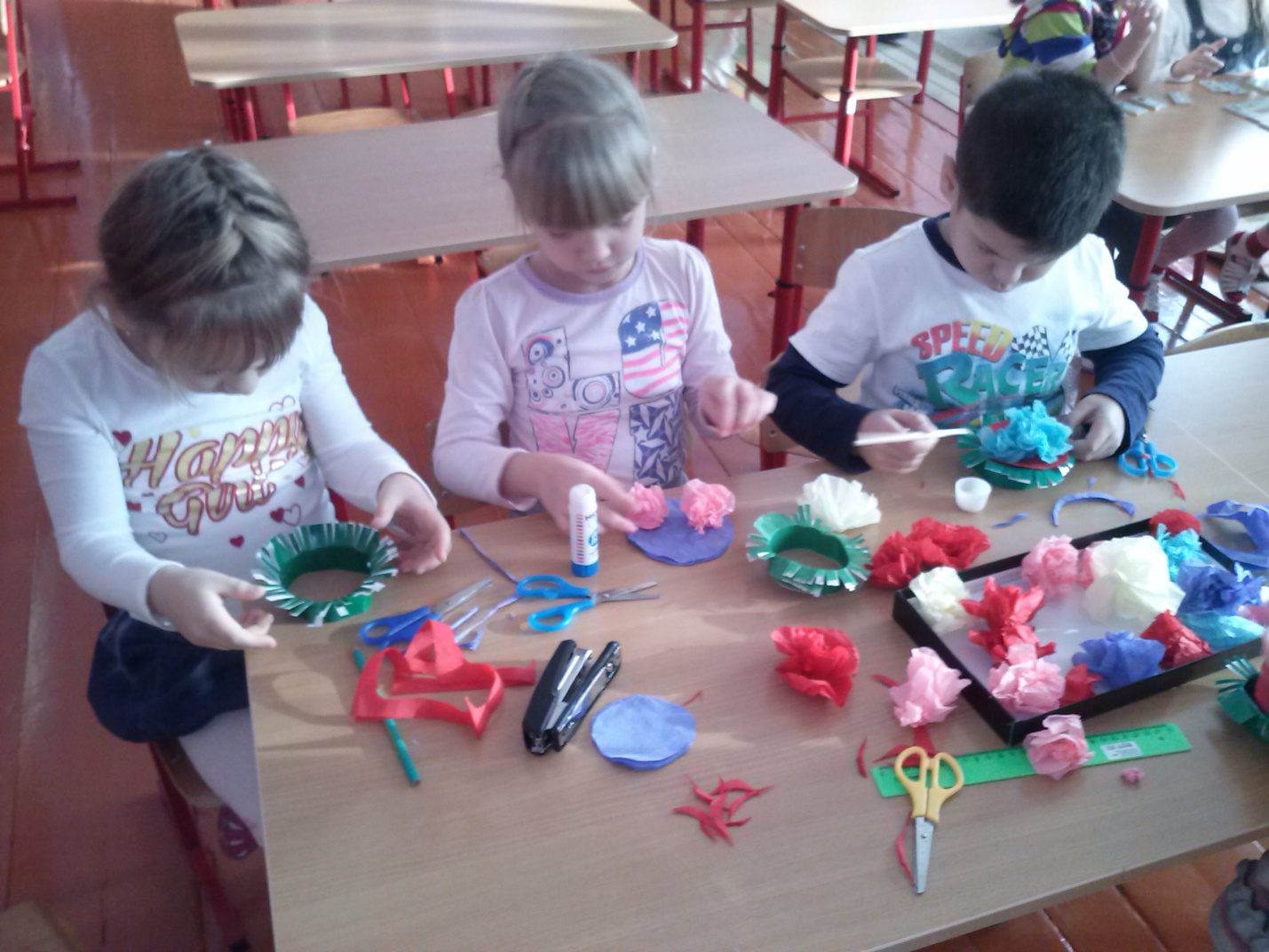 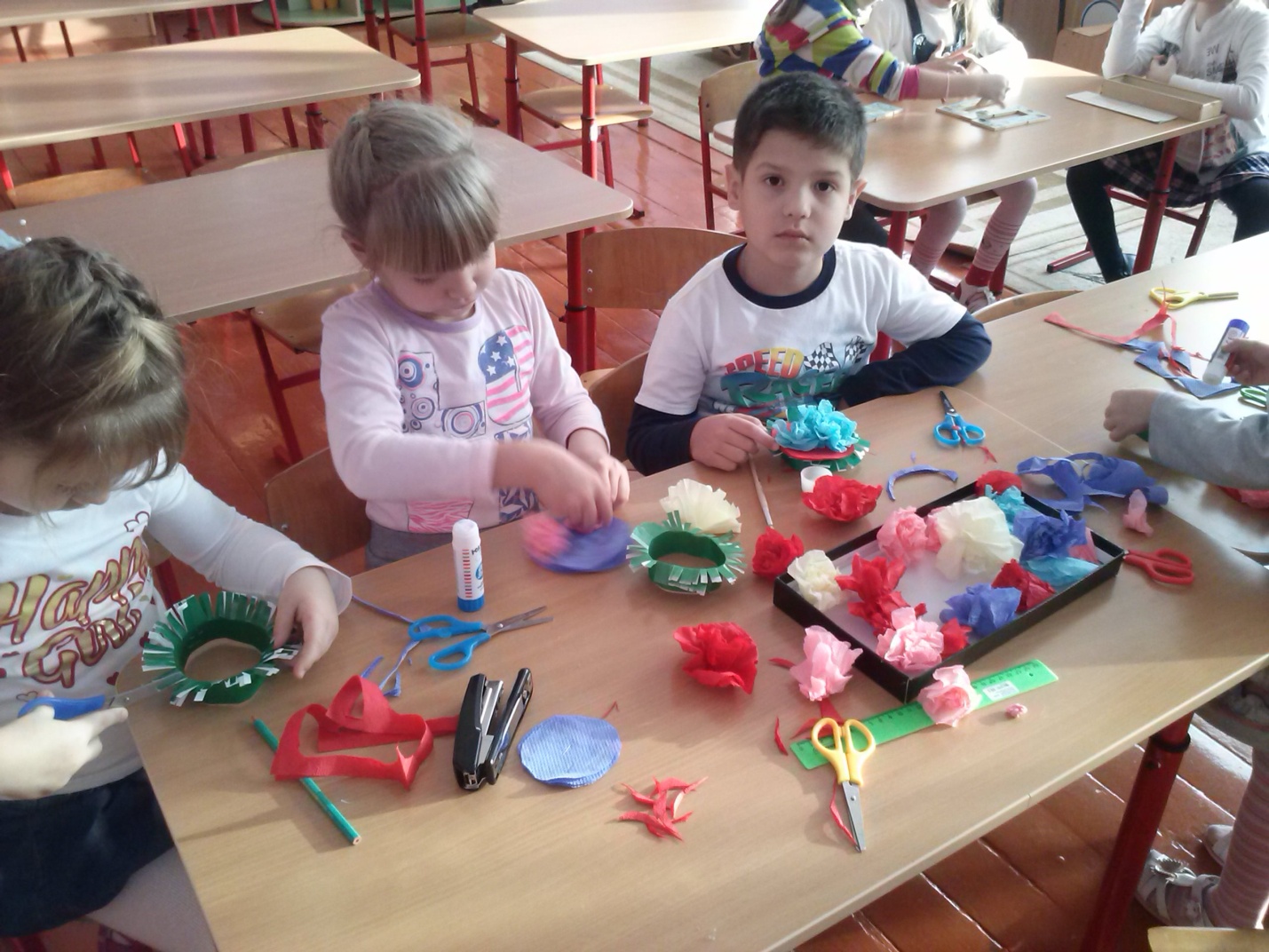 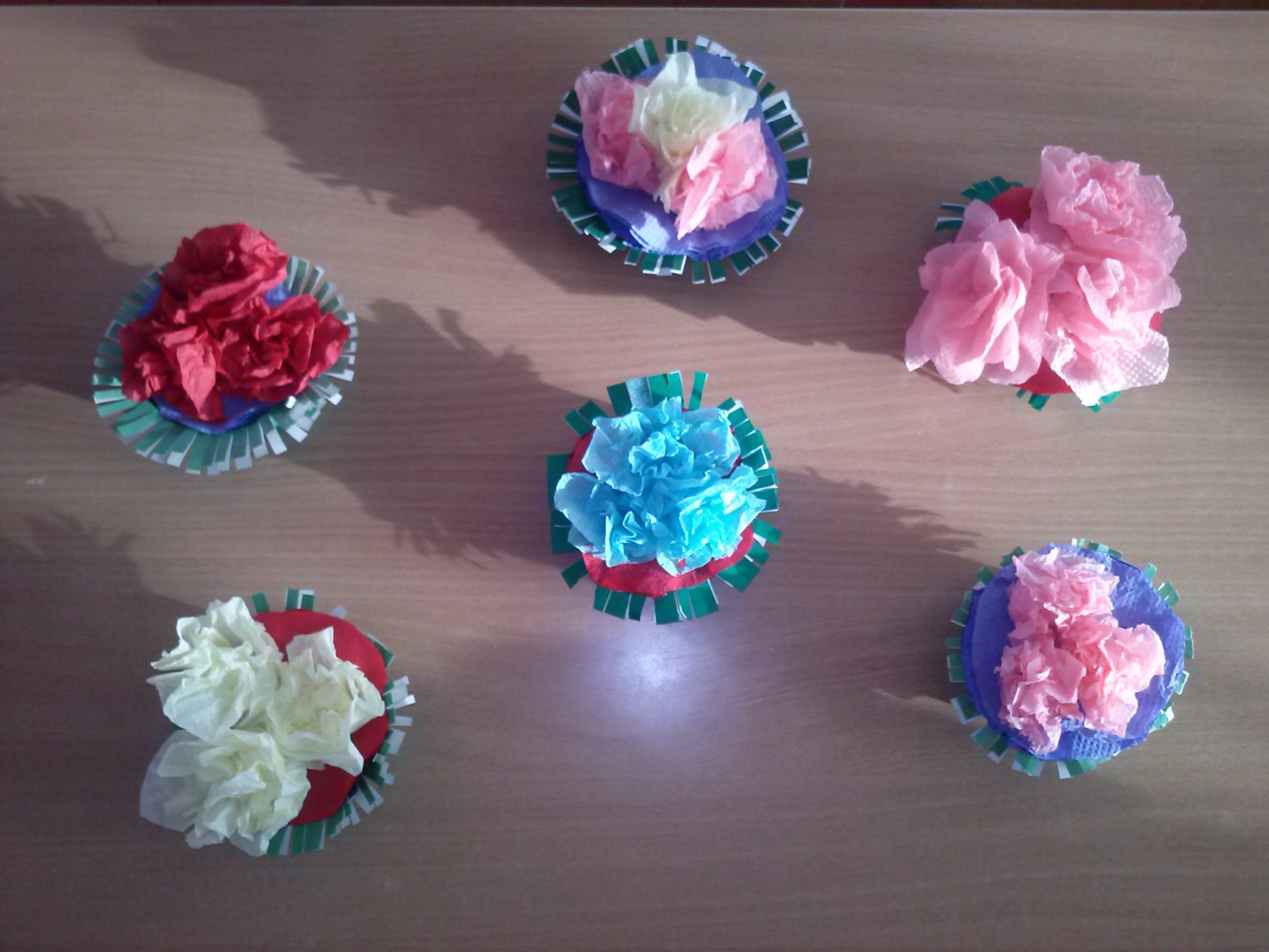 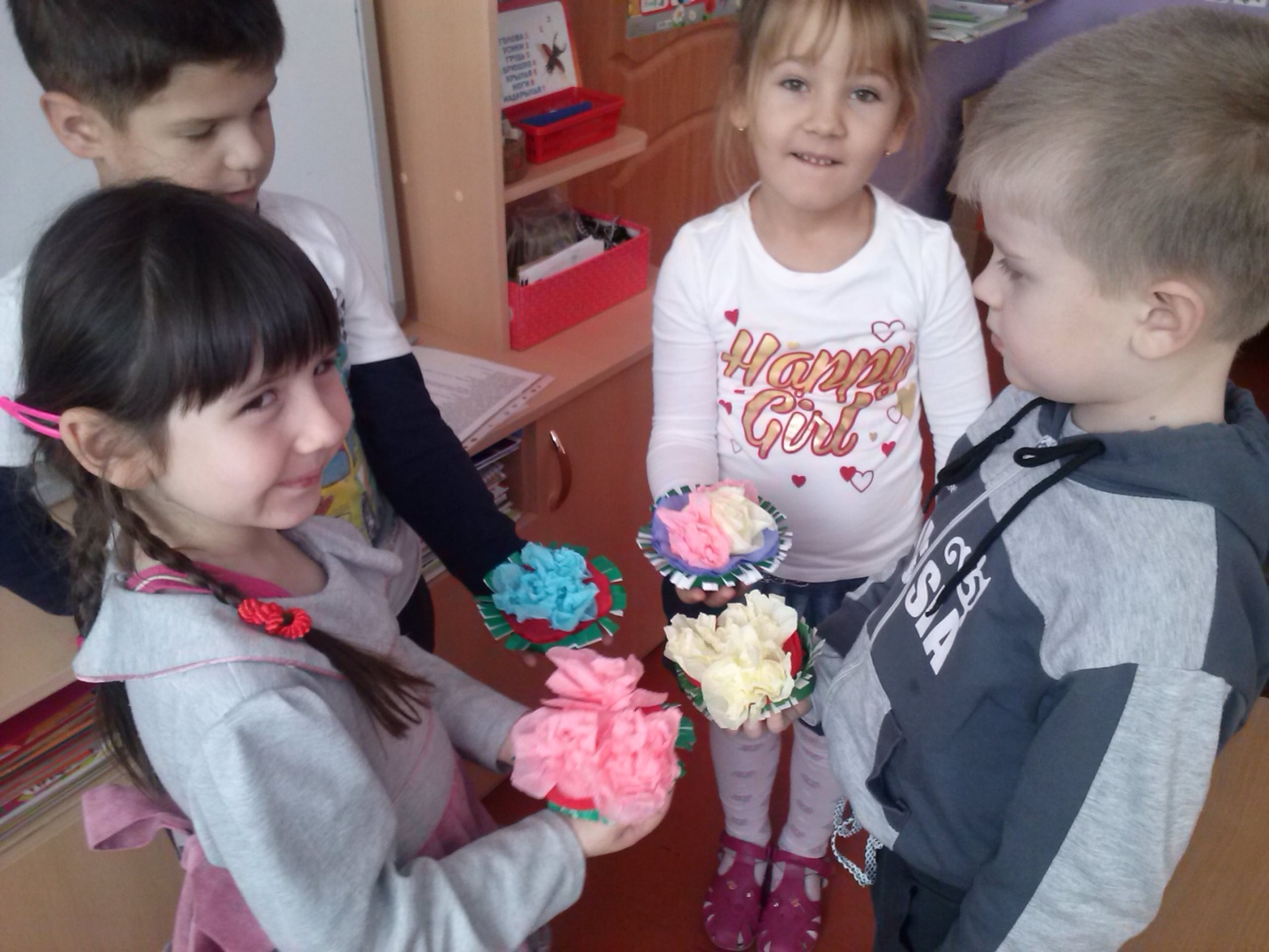 